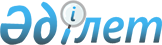 Об утверждении Положения коммунального государственного учреждения "Отдел физической культуры и спорта акимата Сарысуского района Жамбылской области"
					
			Утративший силу
			
			
		
					Постановление акимата Сарысуского района Жамбылской области от 24 февраля 2015 года № 48. Зарегистрировано Департаментом юстиции Жамбылской области 18 марта 2015 года № 2582. Утратило силу постановлением акимата Сарысуского района Жамбылской области от 1 марта 2017 года № 29      Сноска. Утратило силу постановлением акимата Сарысуского района Жамбылской области от 01.03.2017 года № 29 (вводится в действие по истечении 10 календарных дней после дня его первого официального опубликования).

      Примечание РЦПИ.

      В тексте документа сохранена пунктуация и орфография оригинала.

      В соответствии с Законом Республики Казахстан от 23 января 2001 года "О местном государственном управлении и самоуправлении в Республике Казахстан" акимат Сарысуского района ПОСТАНОВЛЯЕТ:

       Утвердить прилагаемое Положение коммунального государственного учреждения "Отдел физической култьуры и спорта акимата Сарысуского района".

       Контроль за исполнением настоящего постановления возложить на руководителя аппарата акима района Д. Каипова.

       Настоящее постановление вступает в силу со дня государственной регистрации в органах юстиции и вводится в действие по истечении десяти календарных дней после дня его первого официального опубликования.

 ПОЛОЖЕНИЕ о коммунальном государственном учреждении "Отдел физической культуры и спорта акимата Сарысуского района" 1.Общие положения      1.  Коммунальное государственное учреждение "Отдел физической культуры и спорта акимата Сарысуского района" является государственным органом Республики Казахстан, осуществляющим руководство в сфере (сферах) проведения единой государственной политики по развитию массовой физической культуры и спорта, а так же достижения в этой области результатов.

      2.  Коммунальное государственное учреждение "Отдел физической культуры и спорта акимата Сарысуского района" не имеет ведомства.

      3.  Коммунальное государственное учреждение "Отдел физической культуры и спорта акимата Сарысуского района" осуществляет свою деятельность в соответствии с Конституцией и законами Республики Казахстан, актами Президента и Правительства Республики Казахстан, иными нормативными правовыми актами, а также настоящим положением.

      4.  Коммунальное государственное учреждение "Отдел физической культуры и спорта акимата Сарысуского района" является юридическим лицом в организационно-правовой форме государственного учреждения, имеет печати и штампы со своим наименованием на государственном языке, бланки установленного образца, в соответствии с законодательством Республики Казахстан счета в органах казначейства.

      5.  Коммунальное государственное учреждение "Отдел физической культуры и спорта акимата Сарысуского района" вступает в гражданско-правовые отношения от собственного имени.

      6.  Коммунальное государственное учреждение "Отдел физической культуры и спорта акимата Сарысуского района" имеет право выступать стороной гражданско-правовых отношений от имени государства, если оно уполномочено на это в соответствии с законодательством.

      7.  Коммунальное государственное учреждение "Отдел физической культуры и спорта акимата Сарысуского района" по вопросам своей компетенции в установленном законодательством порядке принимает решения, оформляемые приказами руководителя коммунального государственного учреждения "Отдел физической культуры и спорта акимата Сарысуского района" и другими актами, предусмотренными законодательством Республики Казахстан.

      8.  Структура и лимит штатной численности коммунального государственного учреждения "Отдел физической культуры и спорта акимата Сарысуского района" утверждаются в соответствии с действующим законодательством.

      9.  Местонахождение юридического лица: почтовый индекс 080700, Республика Казахстан, Жамбылская область, Сарысуский район, город Жанатас, улица Жибек жолы № 31.

      10.  Полное наименование государственного органа – коммунальное государственное учреждение "Отдел физической культуры и спорта акимата Сарысуского района".

      11.  Настоящее Положение является учредительным документом коммунального государственного учреждения "Отдел физической культуры и спорта акимата Сарысуского района".

      12.  Финансирование деятельности коммунального государственного учреждения "Отдел физической культуры и спорта акимата Сарысуского района" осуществляется из местного бюджета.

      13.  Коммунальному государственному учреждению "Отдел физической культуры и спорта акимата Сарысуского района" запрещается вступать в договорные отношения с субъектами предпринимательства на предмет выполнения обязанностей, являющихся функциями коммунального государственного учреждения "Отдел физической культуры и спорта акимата Сарысуского района".

      Если коммунальному государственному учреждению "Отдел физической культуры и спорта акимата Сарысуского района" законодательными актами предоставлено право осуществлять, приносящую доходы деятельность, то доходы, полученные от такой деятельности, направляются в доход государственного бюджета.

 2. Миссия, основные задачи, функции, права и обязанности государственного органа      14.  Миссия коммунального государственного учреждения "Отдел физической культуры и спорта акимата Сарысуского района":

      Проведение единой государственной политики по развитию массовой физической культуры и спорта, а также достижению в этой области результатов.

      15.  Задачи:

      1)  осуществление единой государственной политики в сфере развития физической культуры и спорта;

      2)  координация деятельности подведомственных организаций по вопросам реализации государственной политики по развитию физической культуры и спорта, взаимодействие по вопросам, касающимся решения проблем отрасли.

      16.  Функции:

      1)  реализует основные направления государственной политики по развитию физической культуры и спорта;

      2)  проводит районные соревнования по различным видам спорта;

      3)  обеспечивает подготовку районных сборных команд по различным видам спорта и их выступления на республиканских и международных спортивных соревнованиях;

      4)  поддерживает развитие массового спорта и национальных видов спорта на территории соответствующей административно-территориальной единицы;

      5)  присваивает спортивные разряды и категории: Присвоение спортивных разрядов и категорий: второй и третий, первый, второй и третий юношеские, тренер высшего и среднего уровня квалификации второй категории, инструктор-спортсмен высшего уровня квалификации второй категории, методист высшего и среднего уровня квалификации второй категории, судья по спорту;

      6)  разрабатывает, утверждает и реализует календарный план районных спортивно-массовых мероприятий;

      7)  координирует деятельность спортивных организаций на территории соответствующей административно-территориальной единицы;

      8)  координирует организацию и проведение спортивных мероприятий на территории соответствующей административно-территориальной единицы;

      9)  анализирует и представляет уполномоченному органу по физической культуре и спорту сведения по развитию физической культуры и спорта по соответствующей административно-территориальной единице;

      10)  разрабатывает стратегические документы по развитию физической культуры и спорта по Жамбылской области Сарысуского района на основе стратегических и программных документов Республики Казахстан, разделов программы развития территории, а также обеспечивает их мониторинг;

      11)  осуществляет мероприятия по реализации поручений акима, акимата района и курирующего должностного лица по вопросам, входящим в компетенцию коммунального государственного учреждения "Отдел физической культуры и спорта акимата Сарысуского района";

      12)  организует совместно с уполномоченным органом по физической культуре и спорту и общественными объединениями инвалидов проведение оздоровительных и спортивных мероприятий среди инвалидов;

      13)  осуществляет международные, межрегиональные связи в сфере физической культуры и спорта согласно действующего законодательства;

      14)  обеспечивает проведение спортивно-массовых мероприятии района и ведет информационно-пропагандистскую работу по привлечению широких слоев населения к занятиям физической культурой и спортом через средства массовой информации;

      15)  15) организует работу службы внутреннего контроля;

      16)  16) осуществляет иные полномочия, возлагаемые на местные исполнительные органы законодательством Республики Казахстан.

      17.  Права и обязанности:

      права:

      1)  запрашивать и получать от государственных органов, предприятий, организаций и иных учреждений информацию, необходимую для выполнения своих функций;

      2)  вносить предложения по созданию, реорганизации и ликвидации подведомственных коммунальному государственному учреждению "Отдел физической культуры и спорта акимата Сарысуского района" организаций;

      3)  издавать в пределах своей компетенции приказы и иные акты обязательные для исполнения всеми руководителями подведомственных организаций;

      4)  вносить в акимат (акиму) Сарысуского района предложения по основным направлениям развития физической культуры и спорта в Сарысуского района Жамбылской области и ее совершенствования;

      5)  в пределах своей компетенции участвует в подготовке предложений по совершенствованию законодательства республики по вопросам физической культуры и спорта;

      6)  выступать органом государственного управления коммунальных государственных учреждений (предприятиями) и некоммерческих организаций, находящимся в ведении коммунального государственного учреждения "Отдел физической культуры и спорта акимата Сарысуского района";

      7)  в пределах своей компетенции, в случае определения единым организатором конкурсов, запрашивать от учреждений, финансируемых из местных бюджетов информацию и материалы (заявка, план закупок и др.) для проведения открытых конкурсов.

      обязанности:

      1)  коммунальное государственное учреждение "Отдел физической культуры и спорта акимата Сарысуского района" обязан проводить единую государственную политику в сфере развития физической культуры и спорта, а также исполнять поручения вышестоящих государственных органов и должностных лиц;

      2)  коммунальному государственному учреждению "Отдел физической культуры и спорта акимата Сарысуского района" могут быть возложены иные обязанности в соответствии действующему законодательству Республики Казахстан.

 3. Организация деятельности государственного органа      18.  Руководство коммунальным государственным учреждением "Отдел физической культуры и спорта акимата Сарысуского района" осуществляется первым руководителем, который несет персональную ответственность за выполнение возложенных на коммунальное государственное учреждение "Отдел физической культуры и спорта акимата Сарысуского района" задач и осуществление им своих функций.

      19.  Первый руководитель коммунального государственного учреждения "Отдел физической культуры и спорта акимата Сарысуского района" назначается на должность и освобождается от должности акимом Сарысуского района Жамбылской области.

      20.  Первый руководитель коммунального государственного учреждения "Отдел физической культуры и спорта акимата Сарысуского района" не имеет заместителей, которые назначаются на должности и освобождаются от должностей в соответствии с законодательством Республики Казахстан.

      21.  Полномочия первого руководителя коммунального государственного учреждения "Отдел физической культуры и спорта акимата Сарысуского района":

      1)  без доверенности действует от имени коммунального государственного учреждения "Отдел физической культуры и спорта акимата Сарысуского района";

      2)  представляет интересы коммунального государственного учреждения "Отдел физической культуры и спорта акимата Сарысуского района" во всех органах;

      3)  устанавливает компетенцию работников руководящих должностей;

      4)  заключает договора;

      5)  выдает доверенности;

      6)  открывает банковские счета и совершает сделки;

      7)  издает приказы и дает указания, обязательные для всех работников;

      8)  принимает на работу и увольняет с работы работников коммунального государственного учреждения "Отдел физической культуры и спорта акимата Сарысуского района";

      9)  принимает меры поощрения и налагает взыскания на работников;

      10)  утверждает положения о структурных подразделениях коммунального государственного учреждения "Отдел физической культуры и спорта акимата Сарысуского района";

      11)  в установленном законодательством порядке утверждает структуру и предельную штатную численность подведомственных учреждений (предприятий);

      12)  в установленном законодательством порядке назначает на должность и освобождает от должности руководителей подведомственных государственных учреждений, заместителей руководителя государственных предприятий по представлению руководителя государственного предприятия;

      13)  участвует на съездах (конференциях, собраниях) областных федераций по видам спорта.

      Исполнение полномочий первого руководителя коммунального государственного учреждения "Отдел физической культуры и спорта акимата Сарысуского района" в период его отсутствия осуществляется лицом, его замещающим в соответствии с действующим законодательством.

      14)  осуществляет иные полномочия, возлагаемые на местные исполнительные органы законодательством Республики Казахстан.

      22.  Первый руководитель определяет полномочия своих заместителей в соответствий с действующим законодательством.

 4. Имущество государственного органа      23.  Коммунальное государственное учреждение "Отдел физической культуры и спорта акимата Сарысуского района" может иметь на праве оперативного управления обособленное имущество в случаях, предусмотренных законодательством.

      Имущество коммунального государственного учреждения "Отдел физической культуры и спорта акимата Сарысуского района" формируется за счет имущества, переданного ему собственником, а также имущества (включая денежные доходы), приобретенного в результате собственной деятельности и иных источников, не запрещенных законодательством Республики Казахстан.

      24.  Имущество, закрепленное за коммунальным государственным учреждением "Отдел физической культуры и спорта акимата Сарысуского района" относится к коммунальной собственности.

      25.  Коммунальное государственное учреждение "Отдел физической культуры и спорта акимата Сарысуского района" не вправе самостоятельно отчуждать или иным способом распоряжаться закрепленным за ним имуществом и имуществом, приобретенным за счет средств, выданных ему по плану финансирования, если иное не установлено законодательством.

 5. Реорганизация и упразднение государственного органа      26.  Реорганизация и упразднение коммунального государственного учреждения "Отдел физической культуры и спорта акимата Сарысуского района" осуществляются в соответствии с законодательством Республики Казахстан.


					© 2012. РГП на ПХВ «Институт законодательства и правовой информации Республики Казахстан» Министерства юстиции Республики Казахстан
				
      Исполняющий обязанности
акима района

О. Кокей
Утверждено постановлением
акимата Сарысуского района
от 24 февраля 2015 года № 48